Ҡарар	                                                                       решениеОт 12.10.2022 г.                                                                            № 44/227с.СкворчихаО внесении изменений (дополнений) в отдельные положения решения Совета сельского поселения Скворчихинский сельсовет муниципального района Ишимбайский район от 31.08.2018г №46/343  «Об утверждении положения о порядке организации и проведения публичных слушаний в сельском поселении Скворчихинский сельсовет муниципального района Ишимбайский район Республики Башкортостан».На основании протеста Ишимбайской межрайонной прокуратуры от 03.10.2022г № 20800022-2022/Прдп8-22-20800022, в соответствии с Федеральным законом № 131-ФЗ от 06.10.2003 «Об общих принципах организации местного самоуправления в Российской Федерации»» Советом сельского поселения Скворчихинский сельсовет муниципального района Ишимбайский район Республики Башкортостан, принято решение о внесении изменений в отдельные положения решения Совета сельского поселения Скворчихинский сельсовет муниципального района Ишимбайский район от 31.08.2018г № 46/343 «Об утверждении положения о порядке организации и проведения публичных слушаний в сельском поселении Скворчихинский сельсовет муниципального района Ишимбайский район Республики Башкортостан»:1. Пункт 1.4. решения Совета сельского поселения Скворчихинский сельсовет муниципального района Ишимбайский район от 31.08.2018г №46/343 «Об утверждении положения о порядке организации и проведения публичных слушаний в сельском поселении Скворчихинский сельсовет муниципального района Ишимбайский район Республики Башкортостан» дополнить проведением публичных слушаний по вопросам: утверждения проекта стратегии социально – экономического развития муниципального образования, проекта генерального плана, а также проектов, предусматривающих внесение изменений в генеральный план, план землепользования и застройки, проект планировки территории, правил благоустройства и межевания территории.  2.  Настоящее решение вступает в силу со дня его официального обнародования.3. Настоящее решение опубликовать на информационном стенде в здании администрации СП Скворчихинский сельсовет по адресу: с.Скворчиха, ул.Школьная, д.8 и разместить на официальном сайте администрации: skvorchiha.ruГлава сельского поселения                                       С.А.ГерасименкоБашҡортостан Республикаһы Ишембай районы муниципаль районы Скворчиха ауыл советы  ауыл биләмәһе Советы453236, Ишембай районы, Скворчиха  ауылы,                 Мәктәп урамы, 8, Тел. Факс: 8(34794) 2-88-74,                  e- skvorhiha@ishimrb.ru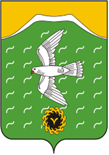 Совет сельского поселения Скворчихинский сельсовет    муниципального района  Ишимбайский район   Республики Башкортостан453236, Ишимбайский район, село Скворчиха, ул.Школьная, д.8Тел. Факс: 8(34794) 2-88-74, e-mail: skvorhiha@ishimrb.ru